Протокол работы  жюри по итогам  школьного этапа Всероссийской олимпиады школьниковпо   Литературе  .Число участников   10  .Место проведения   МБОУ "Городковическая СШ".Дата  и время проведения  02.10.2018 г. 9:20-14:20Присутствовали:Председатель жюри: Корнеева Н.А.Члены жюри: Данилушкина Н.Н., Ратникова В.М.Повестка дня:Утверждение  результатов участников школьного этапа.Утверждение списка победителей и призеров школьного этапа. Слушали: Данилушкину Н.Н., Ратникову В.М. о результатах участников школьного этапа олимпиады.Постановили:Утвердить рейтинг участников школьного этапа. Олимпиады.Утвердить список победителей и призеров школьного этапа олимпиады 1. Результаты  школьного этапа Всероссийской олимпиады школьников по  Литературе.Особые замечания жюри по итогам олимпиады:____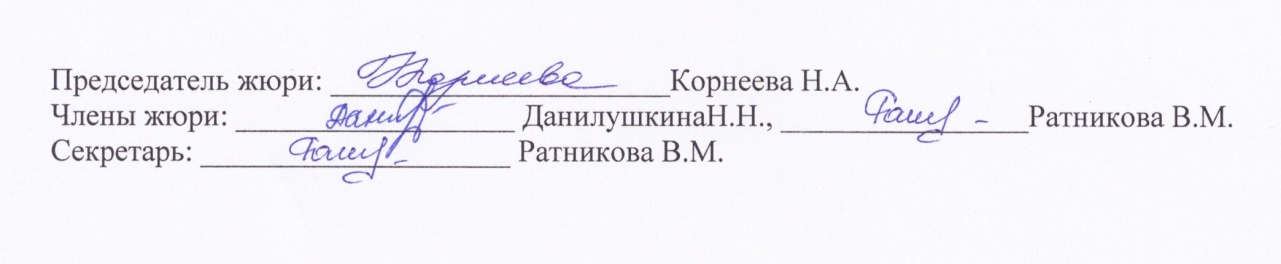 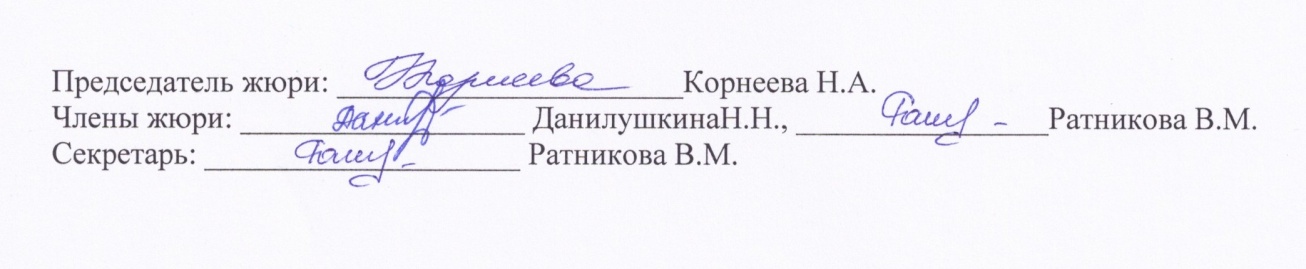 Председатель жюри: ______________________Корнеева Н.А.Члены жюри: ____________________ Данилушкина Н.Н., ___________________Ратникова В.М.Секретарь: ______________________ Ратникова В.М2.Список победителей и призеров школьного этапа  Всероссийской олимпиады школьников по    Литературе.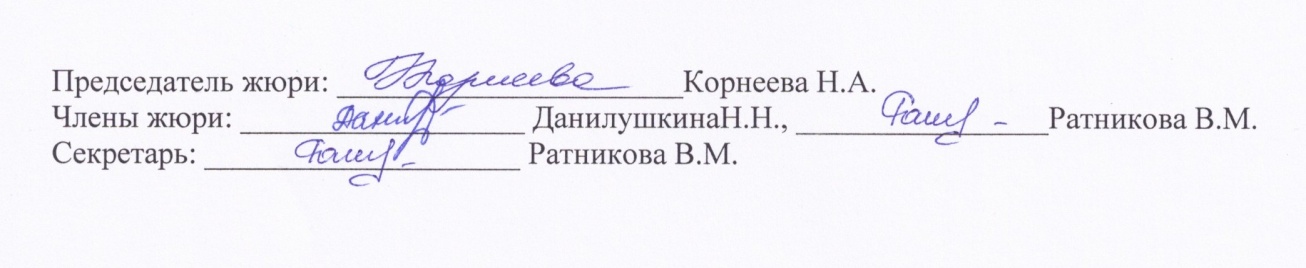 Председатель жюри: ______________________Корнеева Н.А.Члены жюри: ____________________ Данилушкина Н.Н., ___________________Ратникова В.М.Секретарь: ______________________ Ратникова В.М№п/пФИОучастникаКлассОбщее количество баллов(мах.кол. баллов)СтатусучастникаолимпиадыФ.И.О. учителя1Морковин Михаил Андреевич57 (30)участникДанилушкина Надежда Николаевна2Калошина Ольга Александровна620 (30)победительДанилушкина Надежда Николаевна3Семененко Иван Алексеевич610 (30)участникДанилушкина Надежда Николаевна4Царёв Павел Андреевич63 (30)участникДанилушкина Надежда Николаевна5Ткачева Карина Александровна731(100)участникКорнеева Наталия Александровна6Парфинович Николай Эдуардович79(100)участникКорнеева Наталия Александровна7Сафронова Юлия Руслановна75(100)участникКорнеева Наталия Александровна8Голикова Варвара Дмитриевна74(100)участникКорнеева Наталия Александровна9Медкова Регина Васильевна97 (85)участникДанилушкина Надежда Николаевна10Парфинович Александр Эдуардович1130 (85)участникДанилушкина Надежда Николаевна№п/пФИОучастникаКлассОбщее количество баллов(мах.кол. баллов)Тип дипломаФ.И.О. учителя1Калошина Ольга Александровна620 (30)победительДанилушкина Надежда Николаевна